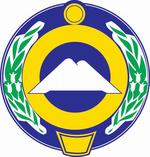 Руководителям муниципальных  органов управления образованием                                                                О календаре образовательных событий на 2015/16 учебный годВ соответствии с письмом Министерства образования и науки Российской Федерации от 30.06.2015 № ДЛ-173/08 Министерство образования и науки Карачаево-Черкесской Республики рекомендует в 2015/16 учебном году в целях приобщения обучающихся к культурным ценностям своего народа, базовым национальным ценностям российского общества, общечеловеческим ценностям в контексте формирования у них российской гражданской идентичности включать в программы воспитания и социализации образовательные события (тематические уроки и другие мероприятия), приуроченные:к государственным и национальным праздникам Российской Федерации:Дню народного единства (4 ноября);Дню воссоединения Крыма с Россией (18 марта);Дню Победы советского народа в Великой Отечественной войне 1941-1945 годов (9 мая);Дню России (12 июня);к памятным датам и событиям российской истории и культуры:70-летию Победы в войне с милитаристской Японией;70-летию окончания Второй мировой войны;70-летию начала Нюрнбергского процесса;1000-летию святого равноапостольного великого князя Владимира - Крестителя Руси;Году литературы в Российской Федерации; Дню славянской письменности и культуры; 100-летию со дня рождения К.М. Симонова; 175-летию со дня рождения П.И. Чайковского; 250-летию со дня рождения Н.М. Карамзина; местным и региональным памятным датам и событиям.В 2015/16 учебном году включить в программы воспитания и социализации в общеобразовательных организациях региональные (школьные) календари образовательных событий: всероссийский урок Мира (1 сентября 2015 года); всероссийский урок «Готов к труду и обороне» (1 сентября 2015 года); всероссийский урок безопасности школьников в сети Интернет (октябрь 2015 года);всероссийский тематический урок подготовки детей к действиям в условиях экстремальных и опасных ситуаций, посвященный 25-й годовщине создания МЧС России (День гражданской обороны - 4 октября 2015 года);всероссийский словарный урок (22 ноября 2015 г. - в день рождения великого российского лексикографа Владимира Даля в рамках Года литературы);всероссийский урок в рамках Международного года света и световых технологий (декабрь 2015 года);тематический урок информатики в рамках Всероссийской акции «Час кода» (декабрь 2015 года).Также рекомендует поддержать инициативу Уполномоченного при Президенте Российской Федерации по правам ребенка Астахова П.А. о проведении в сентябре 2015 г. в образовательных организациях Российской Федерации открытых уроков и других воспитательных мероприятий на тему «Я талантлив!»;максимально эффективно использовать возможности научных организаций, организаций культуры, физкультурно-спортивных и иных организаций, обладающих ресурсами, необходимыми для осуществления обучения, иных видов учебной деятельности, а также воспитательной деятельности, предусмотренных соответствующей образовательной программой.Также в 2015/16 учебном году будут проводиться общероссийские мероприятия, посвященные государственным и национальным праздникам Российской Федерации, для разных категорий участников образовательных отношений (учителей, воспитателей, обучающихся и их родителей (законных представителей) и других), в том числе конкурсы, фестивали, выставки, смотры.Методические рекомендации по проведению указанных образовательных событий будут размещены на сайте Академии повышения квалификации и профессиональной переподготовки работников образования в разделе «Рекомендуем».Министерство образования и науки Карачаево-Черкесской Республикипросит довести данную информацию до руководителей  подведомственных общеобразовательных организаций.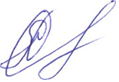 Министр  образования и науки  Карачаево-Черкесской Республики                                          	   М.М. МамбетовИсп. А.М. КубековаТел.: 26-69-10     МИНИСТЕРСТВО ОБРАЗОВАНИЯ И НАУКИКАРАЧАЕВО-ЧЕРКЕССКОЙ РЕСПУБЛИКИМИНИСТЕРСТВО ОБРАЗОВАНИЯ И НАУКИКАРАЧАЕВО-ЧЕРКЕССКОЙ РЕСПУБЛИКИМИНИСТЕРСТВО ОБРАЗОВАНИЯ И НАУКИКАРАЧАЕВО-ЧЕРКЕССКОЙ РЕСПУБЛИКИМИНИСТЕРСТВО ОБРАЗОВАНИЯ И НАУКИКАРАЧАЕВО-ЧЕРКЕССКОЙ РЕСПУБЛИКИМИНИСТЕРСТВО ОБРАЗОВАНИЯ И НАУКИКАРАЧАЕВО-ЧЕРКЕССКОЙ РЕСПУБЛИКИМИНИСТЕРСТВО ОБРАЗОВАНИЯ И НАУКИКАРАЧАЕВО-ЧЕРКЕССКОЙ РЕСПУБЛИКИМИНИСТЕРСТВО ОБРАЗОВАНИЯ И НАУКИКАРАЧАЕВО-ЧЕРКЕССКОЙ РЕСПУБЛИКИМИНИСТЕРСТВО ОБРАЗОВАНИЯ И НАУКИКАРАЧАЕВО-ЧЕРКЕССКОЙ РЕСПУБЛИКИ. Черкесск, пл. Ленина. Тел. 26-60-96.  Факс  8 (8782)  26-65-79 http:// www.obrazovanie09.ru , e-mail:obrazovanie09@mail.ru. Черкесск, пл. Ленина. Тел. 26-60-96.  Факс  8 (8782)  26-65-79 http:// www.obrazovanie09.ru , e-mail:obrazovanie09@mail.ru. Черкесск, пл. Ленина. Тел. 26-60-96.  Факс  8 (8782)  26-65-79 http:// www.obrazovanie09.ru , e-mail:obrazovanie09@mail.ru. Черкесск, пл. Ленина. Тел. 26-60-96.  Факс  8 (8782)  26-65-79 http:// www.obrazovanie09.ru , e-mail:obrazovanie09@mail.ru. Черкесск, пл. Ленина. Тел. 26-60-96.  Факс  8 (8782)  26-65-79 http:// www.obrazovanie09.ru , e-mail:obrazovanie09@mail.ru. Черкесск, пл. Ленина. Тел. 26-60-96.  Факс  8 (8782)  26-65-79 http:// www.obrazovanie09.ru , e-mail:obrazovanie09@mail.ru. Черкесск, пл. Ленина. Тел. 26-60-96.  Факс  8 (8782)  26-65-79 http:// www.obrazovanie09.ru , e-mail:obrazovanie09@mail.ru   №2651от  «19    » 082015 г. на №от  «»  2015 г.